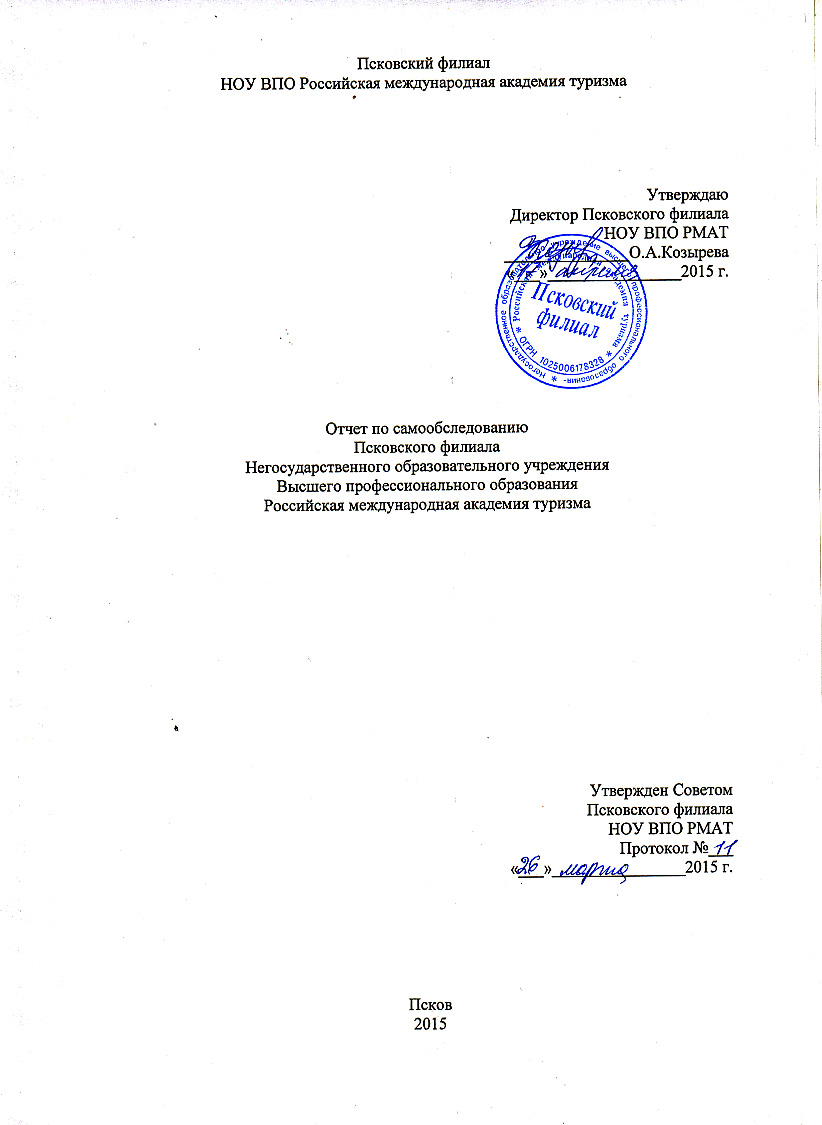 СОДЕРЖАНИЕВВЕДЕНИЕ1. ОБЩИЕ СВЕДЕНИЯ ОБ ОБРАЗОВАТЕЛЬНОЙ ОРГАНИЗАЦИИ 1.1.	Лицензирование и аккредитация1.2. Структура ПФ РМАТ. Система управления	2. ОБРАЗОВАТЕЛЬНАЯ ДЕЯТЕЛЬНОСТЬ2.1. Среднее профессиональное образование 2.1.1. Программа среднего профессионального образования 2.1.2. Содержание подготовки 2.1.3. Учебно-методическое обеспечение2.1.4.Итоговая аттестация выпускников 2014 г. 2.2. Высшее образование: подготовка специалистов и бакалавров2.2.1. Программы высшего профессионального образования 2.2.2. Содержание подготовки 2.2.3. Учебно-методическое обеспечение 2.2.4. Итоговая аттестация выпускников 2014 г.2.3.Библиотечно-информационное обеспечение образовательных программ 2.4. Кадровое обеспечение учебного процесса2.5. Повышение квалификации, переподготовка, стажировки профессорско-преподавательского состава2.6.	Программы дополнительного профессионального образования2.7. Ориентация образовательного процесса на рынок труда. Трудоустройство выпускников3.НАУЧНО-ИССЛЕДОВАТЕЛЬСКАЯ ДЕЯТЕЛЬНОСТЬ	3.1. Основные научные направления3.2. Научная деятельность профессорско-преподавательского состава в рамках научных школ3.3. Редакционно-издательская деятельность4. МЕЖДУНАРОДНАЯ ДЕЯТЕЛЬНОСТЬ 4.1. Участие в международных образовательных и научных программах4.2. Обучение иностранных студентов4.3. Мобильность научно-педагогических работников и студентов в рамках международных межвузовских обменов.5. МАТЕРИАЛЬНО-ТЕХНИЧЕСКОЕ ОБЕСПЕЧЕНИЕ6. ФИНАНСОВО-ЭКОНОМИЧЕСКАЯ ДЕЯТЕЛЬНОСТЬВВЕДЕНИЕВ соответствии с пунктом 3 части 2 статьи 29 Федерального закона от 29 декабря . № 273-ФЗ «Об образовании в Российской Федерации», Постановлением Правительства РФ от 10 июля . № 582 « Об утверждении Правил размещения на официальном сайте образовательной организации  в информационно-телекоммуникационной сети «Интернет» и обновления информации об образовательной организации», приказом Минобрнауки России от 14 июня . № 462 «Обутверждении Порядка проведения самообследования образовательной организацией», Приказом Минобрнауки РФ от 10 декабря 2013г. № 1324 «Об утверждении показателей деятельности образовательной организации, подлежащей самообследованию»,  письмом Минобрнауки России от 20 марта 2014г. № АК-634/05 «О проведении самообследования образовательных организаций высшего образования» и приказом ректора РМАТ от 10 февраля 2015г. № 186 «О подготовке отчета о самообследовании РМАТ и её филиалов» Совет Псковского филиала НОУ ВПО РМАТ  принял решение о проведении самообследования и утвердил сроки и состав комиссии по самообследованию филиала. В состав комиссии по самообследованию включены:Козырева О.А. – директор Псковского филиала РМАТ, председатель комиссииАлексеева К.В. –заместитель директора по учебной работе, заместитель председателяПоликарпова Г.В. –заместитель директора по административно-хозяйственной частиМасленникова Л.В. –заместитель директора по воспитательной работеДудченко Л.Ю. – заведующий кафедрой гуманитарных дисциплинКускова С.В. – и.о. заведующего кафедрой естественнонаучных дисциплин и дисциплин специализацииКалашникова И.А. –главный бухгалтерИванова О.Н. – заведующий отделением дополнительного образованияПавлова Л.П. – заведующий библиотекойСелецкая Е.Е. - генеральный директор ООО «Старые кварталы»Кроме того, были сформированы рабочие группы по самообследованию отдельных направлений образовательной деятельности.Для экспертизы были представлены: нормативно-правовая документация, учебные планы и программы, учебно-методическое и информационное обеспечение, материалы о кадровом, материально-техническом обеспечении и научно-исследовательской деятельности филиала по отдельной образовательной программе.Самообследование проводилось в целях обеспечения доступности и открытости информации о деятельности Псковского филиала НОУ ВПО РМАТ. Отчет о самообследовании включает в себя аналитическую часть и результаты анализа показателей самообследования. Отчет о самообследовании сформирован по состоянию на 01 апреля 2015 года. 1. ОБЩИЕ СВЕДЕНИЯ ОБ ОБРАЗОВАТЕЛЬНОЙ ОРГАНИЗАЦИИ1.1. Лицензия и аккредитацияПсковский филиал является  филиалом Негосударственного образовательного учреждения высшего профессионального образования - Российская международная  академия туризма. Учредителем  Академии является: Открытое акционерное общество «Центральный совет по туризму и отдыху» (холдинг). Место нахождения: . Москва, Озерковская наб., д. 50 а, строение 1 Псковский филиал создан на основании приказа ректора РМАТ от 25 декабря . № 1113/Уведомление о постановке на учёт в налоговом органе – 22.02.2001 г.ИНН - 5047019736, КПП - 504701001. Юридический адрес филиала:. Псков, ул. Ю. Гагарина, 4Почтовый адрес филиала:. Псков, ул. Ю. Гагарина, 4Телефон: 8-8112- 621614,  622053, 661170Факс: 8-8112- 621614E-mail:  pfrmat@yandex.ruЛицензия, регистрационный № 1074  серия ААА № 001100 от 31 марта 2011г. Срок действия лицензии бессрочно.Свидетельство о государственной аккредитации регистрационный № 0968 Серия 90А01 № 0011032 от 18 апреля 2014г. Срок действия до 18 апреля 2020 года.1.2. Структура ПФ РМАТ. Система управленияСтруктура ПФ РМАТ. Структуру филиала составляют: 1факультет, 3 кафедры, отделениедополнительного образования.Система управления филиалом. Управление деятельностью филиала осуществляется на принципах единоначалия и коллегиальности в соответствии с законодательством Российской Федерации по вопросам образования, нормативными документами Минобрнауки России, Уставом ПФ РМАТ и другими локальными нормативными актами филиала. Непосредственное управление деятельностью филиала осуществляет директорКозырева Ольга Анатольевна, кандидат педагогических наук. Оперативное руководство осуществляют назначенные приказами директора заместители деректора по чебно-методической и воспитательной работе.Вфилиале созданы и работают совещательные органы: Совет ПФ РМАТ; Учебно-методический совет.Оперативное управление филиалом обеспечивается приказами и распоряжениями директора в соответствии с законодательством РФ и другими нормативными документами. Оптимизированная структура и система управления отвечает актуальным потребностям филиала, а также соответствует законодательству и другим действующим нормативным требованиям.1.2.1. Совет Псковского филиала РМАТОсновной целью работы Совета филиалаявляется повышение качества образовательной и научной деятельности филиала с учетом современных требований российского и зарубежного рынков туриндустрии.К основным задачам деятельности Совета филиала относятся:повышение инновационного содержания рабочих программ в соответствии с требованиями современных стандартов ВПО и СПО;развитие деловых партнерских отношений с региональными и местными органами власти и управления, образовательными учреждениями, культурно-просветительскими учреждениями Псковской области, России, Европы.Согласно принятому регламенту проводилось одно заседание в два месяца. В течение 2014 г. в соответствии с Планом работы проведено 6 заседаний Совета Филиала, на которых было рассмотреноболее 
30 актуальных вопросов, связанных с развитием и улучшением учебной, научно-методической деятельности филиала, совершенствованием ее структуры, а также вопросы замещения вакантных должностей профессорско-преподавательского состава. На обсуждение совета выносились такие наиболее важныевопросы:Об организации работы кафедр по выполнению ФГОС. Итоги внутреннего аудита. Формирование ФОС.Система менеджмента качества для реализации плана работы кафедры.Формирование Учебно-воспитательных комиссий ВПО И СПО.Итоги трудоустройства выпускников 2014 ВПО и СПО.Организация работы кабинетов, предметно-цикловых комиссий отделения СПО.Система менеджмента качества в филиале.Утверждение локальных нормативных актов по формированию ФОС.Активизация НИРС, усиление практикоориентировнных компонентов профессиональной подготовки студентов. Подготовка к региональной конференции.Утверждение плана работы Службы психологического сопровождения выпускников.Отчет ВТК по «Организации и проведению V Псковских региональных краеведческих  чтений». Отчет о НИР и НИРС кафедр и филиала за 2014 год. План работы НИР и НИРС кафедр и филиала на 2015 год. Итоги Региональной конференции 28 ноября 2014 годаРеализация программ дополнительного образования в филиале. О ходе профориентационной работы филиала. Об организации всех видов практик ВПО и СПО.Об аудите библиотеки.На заседаниях Совета в течение 2014 г. выступали: директор ПФ РМАТ, заместители директора по учебно-методической и воспитательной работе, заведующие кафедрам, представители работодателей.1.2.2. Учебно-методический советРабота учебно-методического совета (УМС) проводилась в соответствии с планами работы РМАТ на 2013/14 и 2014/15 учебные годы.В 2014 г. было проведено 10 заседаний учебно-методического совета. Рассматривались вопросы, относящиеся к следующим приоритетным направлениям учебной и методической деятельности:  совершенствование уровня планирования и организации образовательного процесса;  повышение педагогического мастерства и профессионального уровня профессорско-преподавательского состава (ППС) кафедр; совершенствование методики, повышение эффективности и качества проведения всех видов занятий;  повышение качества подготовки выпускников РМАТ; анализ успеваемости студентов и качества организации практического обучения; разработка учебно-методических материалов для методического обеспечения учебных занятий;  порядок организации и анализ проведения профориентационной работы по набору студентов;Наиболее значимыми вопросами, рассматриваемыми на УМС в 2014 г., были:планирование и организация итоговой государственной аттестации студентов ВПО и СПО;организация работы приемной комиссии и предметных комиссий;организация повышения квалификации профессорско-преподавательского состава ПФ РМАТ;результаты экзаменационной сессии и задачи кафедр на второе полугодие 2013/2014 учебного года;отчет кафедр о методической обеспеченности государственных итоговых испытаний и летней зачетно-экзаменационной сессии;результаты итоговой государственной аттестации выпускников;анализ организации и результатов прохождения практик и стажировок студентами ПФ РМАТ в 2013/2014 уч. году;планирование работы кафедр на 2014-2015 уч. год;итоги внутреннего аудита готовности кафедр к учебному процессу и его методической обеспеченности;планирование НИР и НИРС в ПФ РМАТ на 2014/2015 уч. год;об итогах профориетационной работы по выполнению плана набора студентов на 1 курс и планирование работы по набору на 2015/2016 уч. год;об участии ППС и студентов в международных, всероссийских, межвузовских конференциях;о работе заочного отделения ПФ РМАТ (обеспеченность методическими материалами)организация и осуществление образовательной деятельности по дополнительным  профессиональным программа.Заседания УМС проходили в обстановке открытости, при принятии решений соблюдалась коллегиальность. В целом задачи, поставленные на 2014 г. в соответствии с основными целями УМС, решены в полном объеме.2. ОБРАЗОВАТЕЛЬНАЯ ДЕЯТЕЛЬНОСТЬПсковский филиал НОУ ВПО Российская международная академия туризма осуществляет подготовку кадров по двум укрупненным группам специальностей:080000 – Экономика и управление100000 – Сфера обслуживания В рамках укрупненной группы специальностей 080000 «Экономика и управление» филиал ведет  подготовку по двум направлениям бакалавриата:380302 – Менеджмент (профили «Менеджмент туризма», «Менеджмент гостиничного и ресторанного бизнеса»)380303 – Управление персоналомТакже в рамках данной укрупненной группы специальностей ведется подготовка специалистов по двум специальностям:080507.65 – Менеджмент организации (специализация « Менеджмент туризма» и « Менеджмент гостеприимства»)080505.65 –Управление персоналомВ рамках укрупненной группы специальностей 100000 – «Сфера обслуживания» ведется подготовка специалистов со средним профессиональным образованием по специальности 101101 « Гостиничный сервис».Таблица 1Структура контингента по видам обучения поУГС 080000 Экономика и управление (на 01.10.2014 г.)Таблица 2Структура контингента по видам обучения поУГС100000 Сфера обслуживания (на 01.10.2014г.)2.1. Среднее профессиональное образование 2.1.1. Программа среднего профессионального образования Образовательная политика вуза в последние годы направлена на решение задач, обеспечивающих подготовку конкурентоспособных специалистов. Основные образовательные программы включают: цели и задачи программы, квалификационные характеристики выпускников, на основании которых формируются учебный план, программы учебных дисциплин, программы практики и содержание итоговой государственной аттестации выпускников. Структура, содержание и сроки реализации образовательных программ соответствуют требованиям Федеральных государственных образовательных стандартов. 2.1.2. Содержание подготовки Учебный план специальности «Гостиничный сервис» 101101 структурирован по циклам. В учебном плане подготовки специалистов на базе основного общего образования выделены:1. Общеобразовательный цикл, в который входят как базовые дисциплины     (русский язык, литература, иностранный язык, история, обществознание, география, естествознание, физическая культура), так и профильные дисциплины (математика, информатика и ИКТ, право, экономика);2.Общий гуманитарный и социально-экономический цикл;3. Математический и общий естественнонаучный цикл;4. Профессиональный цикл5. Профессиональные модулиПо каждому профессиональному модулю проводится экзамен квалификационный, который принимается комиссией в состав которой входят как преподаватели Псковского филиала РМАТ, так и представители бизнеса.В учебном плане соблюдено соотношение аудиторных занятий и самостоятельной работы студентов. По специальности соблюдены нормативы учебной нагрузки студентов. Объём обязательных аудиторных занятий и общий бюджет времени соответствуют требованию Федерального государственных стандартов по специальности. 2.1.3. Учебно-методическое обеспечение В соответствии  с учебными планами, примерными учебными программами разработаны рабочие программы, которые утверждены в установленном  порядке  и находятся на кафедрах, а также разработаны учебно-методические комплексы по всем дисциплинам и профессиональным модулям. Периодически проводится корректировка программ с целью внедрения в учебный процесс современных достижений науки и практики и новых    технологий преподавания. Каждая программа имеет профессиональную направленность и отвечает требованиям стандарта по специальности. Программа содержит аннотацию, где формулируются цели, задачи изучаемой дисциплины и её содержание; тематический план, почасовое распределение материала с указанием лекционных, семинарских, практических занятий и самостоятельной работы студентов. В рабочей программе приводится список  основной и дополнительной  литературы, темы курсовых, контрольных, реферативных работ, определены формы контроля.В целях введения единых требований к учебно-методическому обеспечению всех дисциплин, входящих в учебные планы, в филиале организована разработка по всем дисциплинам учебно-методических комплексов (УМК).Учебно-методический комплекс дисциплины включает:Рабочую программу, составленную в соответствии с требованиями.Методические рекомендации студентам по организации самостоятельной учебной работы студентов по дисциплине с указанием содержания, объема в часах по неделям, сроков и форм контроля по результатам.Средства контроля на бумажном носителе: задания (список вопросов) для экзаменационного и межсессионного контроля знаний студентов; контрольные работы, тесты.Материалы для проведения практических работ, лабораторных работ, семинарских занятий.Технические средства обучения (перечень).Внеаудиторную работа со студентами: материалы для проведения конференций, конкурсов, олимпиад и т.д.Учебно-методические комплексы регулируют процесс подготовки учебного материала в целях создания условий, позволяющих обеспечивать эффективную организацию самостоятельной работы студента, а также преемственность в преподавании учебных дисциплин.Филиал большое внимание уделяет практической работе студентов. Основная профессиональная образовательная программа специальности содержит программы всех видов практики: Профессиональный модуль ПМ. 05 «Выполнение работ по профессии «Горничная» содержит учебную практику в объеме 4 недели (144 часа);Профессиональный модуль ПМ.01 «Бронирование гостиничных услуг» содержит производственную практику по профилю специальности в объеме 3 недель (108 часов);Профессиональный модуль ПМ.02 «Прием, размещение и выписка гостей» содержит производственную практику по профилю специальности в объеме 3 недель (108 часов);Профессиональный модуль ПМ.03 «Организация обслуживания гостей в процессе проживания» содержит производственную практику по профилю специальности в объеме 3 недель (108 часов);Профессиональный модуль ПМ.04 «Продажа гостиничного продукта» содержит производственную практику по профилю специальности в объеме 2 недели (72 часов);Таким образом, учебная и производственная (по профилю специальности) практика занимает в учебном плане 15 недель (540 часов). Преддипломная практика составляет 4 недели.  Все виды практик проводятся на предприятиях сферы гостеприимства г. Пскова. С предприятиями заключены договорные отношения.2.1.4. Итоговая аттестация выпускников 2014 г.Определяющими при оценке качества подготовки являются результаты итоговой аттестации выпускников.Итоговая государственная аттестация выпускников проходила в виде защиты выпускной квалификационной работы 10 июня 2014 г. Результаты представлены в таблице 3.Таблица 3Результаты защиты выпускной квалификационной работы2.2. Высшее образование: подготовка специалистов и бакалавров2.2.1. Программы высшего профессионального образованияНа факультете менеджмента осуществляется подготовка бакалавров, специалистов по направлениям подготовки и специальностям высшего образования в соответствии с действующей лицензией. Содержание образовательного процесса по каждому направлению подготовки (специальности), указанному в лицензии ПФ РМАТ, определяются соответствующей ОПОП бакалавритата или ОПОП специалитета.В структуру первой части ОПОП входят:- концептуальная пояснительная записка, определяющая цели ОПОП, ее особенности, а так же описание вузовского компонента;- государственный образовательный стандарт по соответствующему направлению подготовки или по специальности;- учебный план по специальности, разработанный в академией;- совокупность рабочих программ всех дисциплин и практик, включенных в учебный план и определяющих полное содержание ОПОП;- материалы, устанавливающие  содержание и порядок проведения текущей, промежуточной и итоговой аттестаций (в соответствии с требованиями к итоговой аттестации);-фонды контрольных  заданий для проверки знаний студентов. Неотъемлемой частью ОПОП  являются учебно-методические комплексы (УМК)дисциплин,  включенных в учебный план ОПОП. 2.2.2. Содержание подготовки Содержание подготовки специалистов и бакалавров оценивалось на основе анализа соответствия основной профессиональной образовательной программы требованиям ГОС и ФГОС соответственно. Учебные планы по указанным основным образовательным программам разработаны в соответствии с государственными образовательными стандартами и соответствуют  представленным в заявлении на государственную аккредитацию.  Нормативы по циклам дисциплин, трудоемкости, срокам реализации основных образовательных программ, объему часов, отводимых на обучение соответствуют требованиям государственных образовательных стандартов.  Перечень дисциплин и их названия, соотношение аудиторных часов и самостоятельной работы соответствуют предъявляемым требованиям.  Фактическое значение общего количества часов теоретического обучения соответствует требованиям федеральных государственных образовательных стандартов.2.2.3. Учебно-методическое обеспечениеВ соответствии  с учебными планами, примерными учебными программами разработаны рабочие программы, которые утверждены в установленном  порядке  и находятся на кафедрах, а также разработаны учебно-методические комплексы по всем дисциплинам. Ежегодно проводится корректировка программ с целью внедрения в учебный процесс современных достижений науки и практики и новых    технологий преподавания. Каждая программа имеет профессиональную направленность и отвечает требованиям стандарта по специальности. Программа содержит аннотацию, где формулируются цели, задачи изучаемой дисциплины и её содержание; тематический план, почасовое распределение материала с указанием лекционных, семинарских, практических занятий и самостоятельной работы студентов. В рабочей программе приводится список  основной и дополнительной  литературы, темы курсовых, контрольных, реферативных работ, определены формы контроля.В целях введения единых требований к учебно-методическому обеспечению всех дисциплин, входящих в учебные планы, в филиале организована разработка по всем дисциплинам учебно-методических комплексов (УМК).Учебно-методический комплекс дисциплины включает:Рабочую программу, составленную в соответствии с требованиями.Методические рекомендации студентам по организации самостоятельной учебной работы студентов по дисциплине с указанием содержания, объема в часах по неделям, сроков и форм контроля по результатам.Средства контроля на бумажном носителе: задания (список вопросов) для экзаменационного и межсессионного контроля знаний студентов; контрольные работы, тесты.Материалы для проведения практических работ, лабораторных работ, семинарских занятий.Технические средства обучения (перечень).Учебно-наглядные пособия (перечень).Внеаудиторную работа со студентами: материалы для проведения конференций, конкурсов, олимпиад и т.д.Учебно-методические комплексы регулируют процесс подготовки учебного материала в целях создания условий, позволяющих обеспечивать эффективную организацию самостоятельной работы студента, а также преемственность в преподавании учебных дисциплин.В блоках дисциплин по выбору студентов имеются  альтернативные дисциплины.Обязательный минимум содержания дисциплин отражен в рабочих программах и учебно-методических комплексах и соответствует требованиям государственных образовательных стандартов и федеральным государственным требованиям.Обязательный минимум содержания основных профессиональных образовательных программ  соответствует требованиям  государственных образовательных стандартов и федеральным государственным требованиям.Максимальный объем учебной нагрузки студента в неделю, включая все виды его аудиторной и внеаудиторной (самостоятельной) учебной работы составляет 54 часа в неделю;средний объем аудиторных занятий студента в неделю (очная форма обучения), составляет 26,9 часов, объем аудиторных занятий в неделю (очно-заочная форма обучения).Сроки освоения основных профессиональных образовательных программ соответствуют требованиям государственных образовательных стандартов  государственным требованиям.2.2.4. Итоговая аттестация выпускников 2014 г. Определяющими при оценке качества подготовки являются результаты итоговой аттестации выпускников.Таблица 4Результаты комплексного государственного экзамена по специальности 080505.65 «Управление персоналом»Таблица 5Результаты защиты выпускной квалификационной работы по специальности 080505.65 «Управление персоналом»Таблица 6Результаты комплексного государственного экзамена по специальности 080505.65 «Менеджмент организации»Таблица 7Результаты защиты выпускной квалификационной работы по специальности 080505.65 «Менеджмент организации»Таблица 8Результаты комплексного государственного экзамена по направлению 380303 «Управление персоналом»Таблица 9Результаты защиты выпускной квалификационной работы по направлению 380303 «Управление персоналом»Характеристика общего уровня подготовки студентов по специальности. Анализ ответов выпускников при сдаче комплексного государственного экзамена по специальности, в целом, показывает достаточный уровень подготовки и их соответствие квалификационным требованиям  Такой вывод следует не только из изучения и последующего сопоставления примерного перечня контрольных вопросов, компоновки вопросов в экзаменационных билетах; содержания программы, требований государственного образовательного стандарта, но и из развернутых ответов выпускников при сдаче экзамена Государственной аттестационной комиссии. Комплексный государственный  экзамен проходил в устной форме по билетам, утвержденным ректором. Структура и содержание экзаменационных билетов, вопросы соответствуют программе обучения и требованиям квалификационной характеристики, прослеживается  направленность экзамена на выявление у выпускника практических навыков и умений, сбалансированы теоретическая  и практическая части экзамена.  На основании ответов студентов, можно сделать вывод, что студенты имеют хорошие знания по дисциплинам: менеджмент, маркетинг, экономика туризма, управление персоналом, а также по специальным дисциплинам: менеджмент транспортных услуг, менеджмент туроперейтинга. На основании выполнения практической части экзаменационного билета можно утверждать, что студенты и очного и заочного отделения владеют навыками экономических расчетов, статистического анализа и  принятия управленческих решений.2.3. Библиотечно-информационное обеспечение образовательных программКонтрольно-нормативные требования лицензии по обеспеченности студентов учебно-методической литературой выполняются. Библиотека осуществляет библиотечное и справочно-информационное обслуживание учебного, научного и воспитательного процессов в традиционном режиме. В каждой учебной программе по предметам любого блока дисциплин  содержатся списки обязательной и рекомендуемой учебной и учебно-методической литературы. Студенты имеют возможность выбора литературы с учетом интересов, потребностей и наличия источников. Списки литературы регулярно пересматриваются и обновляются по мере поступления в библиотеку современных учебных пособий и научных изданий. Студенты используют по абсолютному большинству дисциплин учебную литературу, изданную 2-3 года назад. Учебники и учебные пособия нового поколения поступают в достаточном количестве и полностью удовлетворяют потребности студентов филиала. Все новинки, поступающие в библиотеку, выставляются на информационную выставку в читальном зале. В течение года в библиотеке работают тематические выставки литературы.Фонд библиотеки формируется в соответствии с учебными, научными планами и составляет на конец 2014 года  14750  экземпляров.Таблица 10Формирование библиотечного фондаКроме того, заключены договоры:Корпоративная информационная система РМАТ (модуль электронная библиотека)Университетская библиотека онлайноб обеспечении учебной литературой студентов ПФ РМАТ с Псковской областной научной библиотекой 	В Псковской филиала РМАТ для студентов для студентов доступны электронно-библиотечные системы:1. Корпоративная информационная система РМАТ (модуль электронная библиотека);2. Университетская библиотека онлайнБиблиотечный фонд укомплектован печатными и электронными изданиями основной учебной литературы по дисциплинам базовой части всех циклов, изданными за последние 10 лет (для дисциплин базовой части гуманитарного, социального и экономического цикла − за последние 5 лет) из расчёта не менее 25 экземпляров изданий на каждые 100  обучающихся. ОПОП обеспечены фондом периодических изданий:Гостиница и ресторан: бизнес и управление;Маркетинг в России и за рубежом;Туризм: право и экономика;Туристический бизнесУправление персоналомЭкспертЭксперт: Северо-Запад.Туристические и гостиничные услуги: бухгалтерский учет и налогообложениеВестник РМАТРоссийская газета с приложением «Неделя»Псковская правда с приложением «Вече»Псковская губерния Бизнес курсГазета «Предприниматель»2.3.1. Картотека книгообеспеченностиКартотека книгообеспеченности ПФ РМАТ имеется в наличии и  ведется в виде таблицы, в которой указаны: дисциплины, количество наименований учебной литературы, количество обеспеченности учебной литературой на каждого студента по определенной дисциплине. Картотека составляется на каждый учебный год.2.3.2. Тематический план комплектации библиотекиТематический план комплектации библиотечного фонда составляется на основании «Общего положения о тематическом плане» утвержденный от 26.06.2012г на 5 лет. На основании общего положения разработан тематический план комплектации библиотечного фонда для библиотеки ПФ РМАТ. В тематическом плане отражены: состав фонда, основные источники комплектации фонда, нормативы обеспеченности библиотечно-информационными ресурсами, общие параметры отбора книг для библиотечного фонда, профиль комплектации по отраслям знаний( справочные издания, официальные документы, художественная литература, карты и атласы), особенности комплектации фонда и бюджет выделяемый для приобретения новых печатных изданий.2.3.3. Книга суммарного учетаКнига суммарного учета в библиотеке ПФ РМАТ ведется с 08.09.2003г. В книге отражено поступление литературы в библиотечный фонд. В книге суммарного учета в левой половине заполняются следующие графы: дата поступления, номер по порядку, наименование издательства, подтверждающие документы, количество купленных экземпляров и общая сумма по счет-фактуре. В правой половине книги суммарного учета отражается отраслевая принадлежность под шифрами ББК(библиотечно-библиографического классификатора). Инвентарные номера поступающих в библиотеку изданий должны совпадать с номерами в инвентарной книге.2.3.4. Инвентарная книгаВ библиотеке ПФ РМАТ заполняется уже третья по счету инвентарная книга на поступление закупаемых печатных изданий. В книге указывается: дата поступления, отдельный  инвентарный номер на каждую книгу, год издания книги, цена книги без НДС.2.3.5. Наличие договора на пользование электронной библиотекой РМАТ.Пользование электронной библиотекой РМАТ осуществляется на основании договора №76-04/12 от 04.04.2012г. Договор ежегодно пролонгируется на основании дополнений к договору.Библиотечный фонд ПФ РМАТ укомплектован в соответствии с требованиями ФГС по всем направлениям подготовки студентов. Вся необходимая учетная документация в библиотеке ведется в соответствии с требованиями учета в библиотечном деле.2.4. Кадровое обеспечение учебного процессаТаблица 11 ПРОФЕССОРСКО-ПРЕПОДАВАТЕЛЬСКИЙ СОСТАВ филиала2.5. Повышение квалификации, переподготовка, стажировки профессорско-преподавательского состава- Курсы повышения квалификации экспертов по туризму и средствам размещения (февраль)  Красотина Е.В., и.о. зав. кафедрой УправленияОтчетный документ:Аттестат компетентности экспертаПодготовка диссертационных исследований преподавателей Изучение стереометрии в условиях сочетания дистанционных и традиционных форм обученияИскомая ученая степень, шифр и название специальности:Кандидат педагогических наук 13.00.02Теория и методика обучения и воспитания (математика). 2010-2014гг. Алексеева К.В. старший преподаватель кафедры ЕНДиДС.2.6.	Программы дополнительного профессионального образования В отчетном году программу профессиональной переподготовки на базе имеющегося высшего или среднего профессионального образования (государственный диплом, дающий право работы в новой сфере деятельности - туризме и гостеприимстве)  прошли 12 человек; курсы повышения квалификации руководящих работников и специалистов по профилю основных профессиональных программ, тренинги, мастер-классы -  37 человек; бизнес –семинары -49 человек.На курсах подготовки экскурсоводов выпуск составил 17 человек.Таблица 12Псковским филиалом НОУ ВПО РМАТ совместно с Государственным комитетом Псковской области по культуре, АНО «Фонд гарантий и развития предпринимательства Псковской области» 2014 году 27-28 ноября организована и проведена региональная научно-практическая конференция с международным участием «Состояние и перспективы развития внутреннего и въездного туризма Псковской области».В рамках данной конференции представители бизнес-сообщества участвовали в работе Форума «Бизнес и молодежь», Круглого стола «Студенческие инициативы и бизнес-сообщество». На обсуждение предлагались следующие вопросы: -гостиничный и ресторанный бизнес: практика, проблемы, перспективы,актуальные вопросы жизнедеятельности турагентства,экскурсионное обслуживание туриста. Культурно-познавательный, военный, сельский и экологический туризм - наиболее востребованные виды туризма.2.7. Ориентация образовательного процесса на рынок труда. Трудоустройство выпускниковТесные связи Академии с туристским бизнесом Псковской области -  это гарантия трудоуствройства наших выпускников.В состав ГЭК и Совета филиала входят представители работодателей.Теоретическая подготовка специалистов тесно связана с их практической подготовкой. Учебный  процесс ориентирован на практическую деятельность выпускников. Заключены договора с предприятиями и организациями на прохождение всех видов практик. Всего заключено договоров с  38 предприятиями Пскова и Псковской области.Таблица 13Перечень  основных организаций, с которыми заключены договорные отношения для прохождения различных видов практик студентами ПФ РМАТ3.НАУЧНО-ИССЛЕДОВАТЕЛЬСКАЯ ДЕЯТЕЛЬНОСТЬ	3.1. Основные научные направления - Экономика и управление народным хозяйством- Теория и методика профессионального образования- Теория, методика и организация культурно-просветительской деятельности3.2. Научная деятельность профессорско-преподавательского состава в рамках научных школ3.3. Редакционно-издательская деятельность4. МЕЖДУНАРОДНАЯ ДЕЯТЕЛЬНОСТЬ 4.1. Участие в международных образовательных и научных программахЗа отчетный период в рамках международной деятельности филиала была проведена работа по следующим направлениям:-  Участие в международных конференциях, семинарах и других мероприятиях:Международная научно-практическая конференция «Состояние и перспективы развития профессиональных образовательных организаций в контексте Закона об образовании РФ» 14-15 мая 2014 г. Санкт-Петербург,  Санкт-Петербургское ГБПОУ «Колледж туризма и гостиничного сервиса».Региональная научно-практическая конференция с международным участием «Состояние и перспективы развития внутреннего и въездного туризма в Псковской области» 27-28 ноября 2014г г. Псков.Студенческая научно-практическая конференция с международным участием «2014-год культуры в России. Приграничное сотрудничество»  5 мая 2014г. г.Псков. «Опыт реализации международных проектов приграничного сотрудничества.»7 мая 2014 г.Печоры.VIII  международная студенческая научно-практическая заочная конференция «Молодежный научный форум Гуманитарные науки. «Оставь свой след в науке». Международная студенческая научно-практическая заочная конференцияМосква, Международный Центр Науки и Образования. Ноябрь 2014.-  Участие в грантовых программах:Проект ELRI-129 «тур де Латгалия и Псков».ELRII-233 «Содействие социально-экономическому развитию и поддержка бизнеса в приграничных регионах» Программы приграничного сотрудничества и партнерства Эстония-Латвия-Россия.  Форум с международным участием «Бизнес и молодежь» в рамках международного проекта.27 ноября 2014 г. Псков.-  Стажировки студентов и преподавателей:Шестеро студентов прошли стажировку на предприятиях туриндустрии Турции,Греции.Двое студентов работали на Олимпиаде «Сочи 2014».Студенты ПФ РМАТ приняли участие в туристской выставке «Балтур» г. Рига.В Псковском филиале РМАТ имеются договора о сотрудничестве с:УО «Витебский государственный университет им. П.М. Машерова» (Беларусь).Лужицкой высшей гуманитарной школой (г. Жары Польша).Выдземской высшей школой (г. Валмира, Латвия).Кипрским колледжем туризма и гостеприимства ( г. Никосия, Кипр).Выруский центр профессионального образования ( г.Выру, Эстония).Шестеро студентов прошли стажировку на предприятиях туриндустрии Турции,Греции.4.2. Обучение иностранных студентовНа различных курсах и отделениях обучается 8 иностранных граждан из стран СНГ и Балтии. 4.3. Мобильность научно-педагогических работников и студентов в рамках международных межвузовских обменов.В 2014/15 уч. году в филиале преподает доктор исторических наук профессор Космач В.А. (г. Витебск, Беларусь) 5. МАТЕРИАЛЬНО-ТЕХНИЧЕСКОЕ ОБЕСПЕЧЕНИЕСостояние материально-технической базы в целом и по направлениям подготовкиТаблица 15 Наличие и использование площадейВ Псковском филиале НОУ ВПО РМАТ в наличии имеются:Актовый зал Медицинский пунктБуфетУчебные базы практикНаучно-образовательный центрПодразделение дополнительного профессионального образованияПодготовительные курсыЦентр содействия трудоустройству выпускников (центр психологического сопровождения)     В соответствии с требованиями ФГОС по специальности 101101 Гостиничный сервис в филиале имеются следующие кабинеты и лаборатории:Кабинеты:гуманитарных и социально-экономических дисциплин;иностранного языка;менеджмента и управления персоналом;правового и документационного обеспечения профессиональной деятельности;экономики и бухгалтерского учета;инженерных систем гостиницы и охраны труда;безопасности жизнедеятельности;организации деятельности службы бронирования;организации деятельности службы приема, размещения и выписки гостей;организации продаж гостиничного продукта.Лаборатории и учебно-тренинговые кабинеты: информатики и информационно-коммуникационных технологий в профессиональной деятельности; гостиничный номер; служба приема и размещения гостей; служба бронирования гостиничных услуг; служба продажи и маркетинга.Спортивный комплекс: спортивный зал;открытый стадион широкого профиля с элементами полосы препятствий; стрелковый тир (место для стрельбы)Залы:библиотека, читальный зал с выходом в сеть Интернет; Состояние развития учебно-лабораторной базы, уровень ее оснащенияПеречень материально-технического оснащения включает в себя лекционные аудитории (оборудованные видеопроекционным оборудованием для презентаций, средствами звукопроизведения, экраном, и имеющие выход в Интернет), помещения для проведения семинарских и практических занятий (оборудованные учебной мебелью), кабинет для занятий по иностранному языку, библиотеку (имеющую рабочие места для студентов, оснащенные компьютерами с доступом к базам данных и Интернет), компьютерный класс. При использований электронных изданий Псковский филиал НОУ ВПО РМАТ обеспечивает каждого обучающегося во время самостоятельной подготовки рабочим местом в компьютерном классе с выходом в Интернет в соответствии с объемом изучаемых дисциплин. Обеспеченность компьютерным временем с доступом в Интернет составляет не менее 200 часов в год на одного студента. Псковский филиал обеспечен необходимым комплектом лицензионного программного обеспечения.Офисные программы:	1. Пакет программ MicrosoftOffice 2003.2. OpenOffice.4. Adobe Reader.5. ПакетпрограммMicrosoft Office 2007.6. WinDjView.7. Пакет программ MicrosoftOffice 2010.Средстваразработки:1. FreePascal.3. Notepad ++.5. Java.Интернетброузеры:1. MozillaFirefox.2. Opera.3. Internet Explorer.4. GoogleChrome.Экономическиепрограммы:1. 1CПредприятие 7.72. SpiderProject.3. ProjectExpert.Утилиты:В учебном процессе используются мультимедийные аудитории (аудитории 7, 8) каждая из которых оснащена экраном, ноутбуком, стационарным видеопроектором.ФИНАНСОВО-ЭКОНОМИЧЕСКАЯ ДЕЯТЕЛЬНОСТЬПоказатели финансово-экономической деятельности филиала представлены в таблице:Таблица 16Распределение объема средств организации по источникам их получения и по видам деятельностиТаблица 17Сведения о заработной плате работников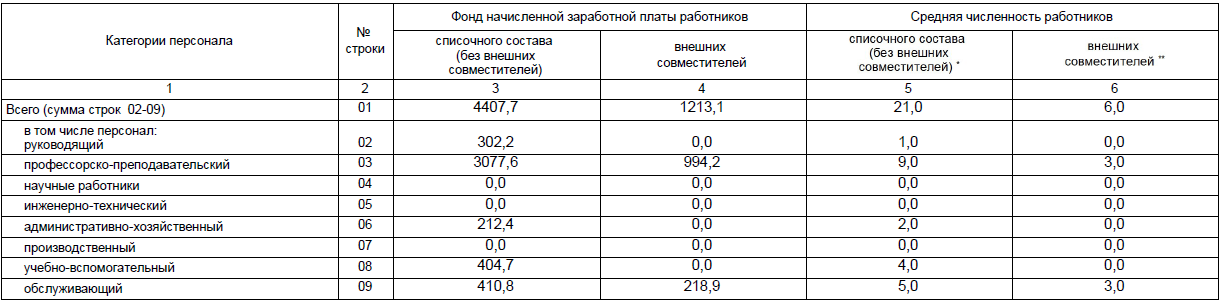 №п/пНаименование направления,
специальности Форма обученияПодготовка, бакалавров и специалистов с высшим образованиемПодготовка, бакалавров и специалистов с высшим образованиемПодготовка, бакалавров и специалистов с высшим образованиемПодготовка, бакалавров и специалистов с высшим образованиемПодготовка, бакалавров и специалистов с высшим образованиемПодготовка, бакалавров и специалистов с высшим образованиемИтого№п/пНаименование направления,
специальности Форма обучения1
курс2
курс3
курс4
курс5
курс6
курсИтого1234567891Управление персоналом080505.65очная00000002Управление персоналом080505.65заочная00001815331Управление персоналом38.03.03очная101315000382Управление персоналом38.03.03заочная016152100521Менеджмент организации080507.65очная00006062Менеджмент организации080507.65заочная000082101Менеджмент 38.03.02очная191421400582Менеджмент 38.03.02заочная01714120043ИтогИтогИтог296065373217240Наименование специальности1 курс2 курс3 курсИтогоПрограммы на базе основного общего образования101101 Гостиничный сервис24191964Программы на базе среднего общего образования101101 Гостиничный сервис72-7Итого31211971Форма обученияВсего студентовВ том числе с оценкойВ том числе с оценкойВ том числе с оценкойВ том числе с оценкойВ том числе с оценкойФорма обученияВсего студентовОтличноХорошоУдовл.Неудовл.Средний баллочная2059603,9ВсегоВ том числе с оценкой:В том числе с оценкой:В том числе с оценкой:В том числе с оценкой:В том числе с оценкой:ВсегоОтличноХорошоУдовлет.Неудовл.Средний балл24610803,9ВсегоВ том числе с оценкой:В том числе с оценкой:В том числе с оценкой:В том числе с оценкой:В том числе с оценкой:ВсегоОтличноХорошоУдовлет.Неудовл.Средний балл241210204,4СпециализацияВсегоВ том числе с оценкой:В том числе с оценкой:В том числе с оценкой:В том числе с оценкой:В том числе с оценкой:СпециализацияВсегоОтличноХорошоУдовлет.Неудовл.Средний баллМенеджмент гостеприимства1735903,6Менеджмент туризма1455404,1СпециализацияВсегоВ том числе с оценкой:В том числе с оценкой:В том числе с оценкой:В том числе с оценкой:В том числе с оценкой:СпециализацияВсегоОтличноХорошоУдовлет.Неудовл.Средний баллМенеджмент гостеприимства17251003,5Менеджмент туризма1475204,4ВсегоВ том числе с оценкой:В том числе с оценкой:В том числе с оценкой:В том числе с оценкой:В том числе с оценкой:ВсегоОтличноХорошоУдовлет.Неудовл.Средний балл1134404,3ВсегоВ том числе с оценкой:В том числе с оценкой:В том числе с оценкой:В том числе с оценкой:В том числе с оценкой:ВсегоОтличноХорошоУдовлет.Неудовл.Средний балл1154204,6Наименование показателяПоступило экземпляров в 2014годуВыбыло экземпляров в 2014 годуСостоит на учете экземпляров на конец 2014 годаВыдано экземпляров за 2014 год12345Объем библиотечного фонда - всего419537147508944Из него литература:Учебная 2493179554В том числе обязательная230293685Учебно-методическая1602184794В том числе обязательная13821051художественная-2141научная10261Печатные документы41913776Электронные издания--779Аудиовизуальные материалы--195№ п/пФ.И.О.Ученая степеньУченое званиеДолжностьпримечание1Ермак Е.А.Д.п.н.профессорЗав.кафедройсовместитель2Кускова С.В.К.п.ндоцентЗам. зав. кафедрой3Козырева О.А.К.п.нпрофессорпрофессор4Красотина Е.В.Ст. преподаватель5Масленникова Л.В.Ст. преподаватель6Алексеева К.В.Ст. преподаватель7Качнова О.В.К.экон. нСт. преподавательпочасовик8 Воеводина У.Н.К.экон.нЗав.кафедрой9Яковлева Е.А.К.п.н.доцентсовместитель10Хубеева Е.А.Ст. преподавательНаучный работник11Давыдов Г.А.К.п.ндоцентдоцентсовместитель12Красева Т.А.К.экон.ндоцентдоцентсовместитель13Дудченко Л.Ю.К. филологич. нЗав.кафедрой14 Иванова Н.Н.К. филологич. ндоцент15Матченя С.Р.К. филологич. ндоцентдоцент16Смирнова Т.Ю.Ст. преподаватель17Салтыкова Г.А.Д.экон. нпрофессорпрофессор18Егоров В.Е.К.п.н.доцентдоцентсовместитель19Космач В.А.Д.истор. наукпрофессорпрофессорсовместитель20Мазепа В.Т.Ст. преподаватель№ п/пПрограммаУчастники программыКол-во человек1Курсы повышения квалификации экскурсоводов «Псков древний и современный»Действующие экскурсоводы162Тренинг «Мастерство оперативного управления» для руководителей высшего и среднего звена в сфере гостиничного бизнесаООО «Псков Хост», ООО «Литературные отели», ИП Балабан Ф.Л., ООО «Меридиан», ООО «Рижская». ООО «Старые кварталы73Тренинг «Эффективные продажи» для работников туристского кластера74Мастер - класс на тему «Профессиональные уборочные средства»ООО «Псков Хост», ООО «Литературные отели», ИП Балабан Ф.Л., ООО «Меридиан», ООО «Рижская». ООО «Старые кварталы», ИП Андреев75Круглый стол на тему «Новые возможности и ресурсы для развития внутреннего туризма Псковской области (экологический, рекреационный и сельский туризм)ООО «Старые кварталы», ООО «Аватар», ООО «Электро», ООО «Пилигрим Вояж», ООО «Ресторанный партнер», ООО «Отдых круглый год», ООО «Планета», ООО «Арт Плюс». ООО «Континент»,406Круглый стол «Опыт реализации международных   проектов   приграничногоТурфирмы, консулы Латвии, Эстонии35сотрудничества» в рамках международного проекта ELR11 -233 «Содействие социально-экономическому развитию и поддержка бизнеса в приграничных районах»7Круглый стол «Реализация федеральной программы «Здоровая нация» в рамках выставки с международным участием «Здоровый образ жизни»Субъекты малого и среднего бизнеса428Профессиональная переподготовка с выдачей государственного диплома «Менеджмент туризма и гостеприимства»Субъекты малого и среднего бизнеса69Профессиональная переподготовка с выдачей государственного диплома «Управление персоналом»Субъекты малого и среднего бизнеса610Выездной семинар по обмену опытом в г.Новгород «Бизнес-практикум для работников сферы туризма и гостеприимства Псковской области»ООО «Мегатур». ООО «Планета»,ООО «СЭМ». 000 «Бюро путешествий «Континент», ООО «Усадьба», ООО «Арт Плюс». ООО «Старые кварталы», ИП Петровский А.А., ИП Степанова Е.А. и т.п.14/711Образовательный семинар «Сертификация и классификация гостиницы как инструмент развития бизнеса» для субъектов малого и среднего предпринимательства Псковской областиООО «Электро», ООО ФАВОРИТ ПСКОВ», 000 «Псков Хост». 000 «Усадьба», ООО «ЛеМередиан», ИП Петровский А.А., ИП Балабан , ООО «Рижская» и т.п.1012Семинар «Новые возможности и ресурсы туризма Псковской области» для субъектов МСП Псковской областиСубъекты туристской индустрии1013Выездной семинар по обмену опытом в гостинице «Имение Алтунъ»16 туристских фирм1614Форум с международным участием «Бизнес и молодежь « в рамках международного проекта ELR11 -233 «Содействие социально-экономическому развитию и поддержка бизнеса в приграничных районах» Программы приграничного сотрудничества и партнерства Эстония-Латвия - Россия.Субъекты туристкой индустрии, представители      предпринимателей, сотрудничающих с фирмами Эстонии-Латвии-России4015Курсы подготовки экскурсоводовСубъекты туристкой индустрии, сферы услуг17ИТОГО:273№ п/пНазвание предприятияадрес, контактная информацияДоговор о сотрудничествеДоговор о прохождении практики1ЗАО «Гостиница «Октябрьская»г. Псков, 19.03.2010-19.03.20162Гостиница «Фаворит»г. Псков, ул. Детская д.130.03.2010-30.03.20163ОАО «Гостиница Рижская»г.Псков, Рижский проспект19.03.2010-19.03.20164ЧУ «Учреждения отдыха «Соцтурпроф»г.Псков, Кремль,607.04.2010-07.04.20165ООО «Пилигрим Вояж»г.Псков, Крестовское шоссе22.06.2010-22.06.201622.06.2010-22.06.20166ООО «Двор Подзноева»г. Псков06.05.2011-06.05.201706.05.2011-06.05.20177ООО «Псковнефтепродукт»Мотель № 2Псковская областьг. Опочка30.05.201230.05.20178Гостиница «Прибалтийская»Псковская областьг. Себеж12.06.201212.06.20189ФНПР ПО Совет профсоюзов «Учреждение отдыха и оздоровления «Алоль»Псковская областьг. Пустошка10.06.2012-10.06.201810ООО «Гостиница Кром»Г. Псков10.06.2012-10.06.201811Гостевой дом «Вояж»г. Псков23.11.2012-23.11.201812Гостиница «Балтхаус»г. Псков17.04.2012-17.04.201813ООО «Ле Меридиан»г. Псков29.04.2013-29.04.201914ООО «Псковское бюро международного молодежного туризма «Спутник»г. Псков04.04.201204.04.201715МБОУДОД «Центр детского и юношеского туризма и экскурсийг. Псков30.05.201230.05.20186ООО «МДМ-Тур Псков»г.Псков20.12.201220.12.201717ООО «Глобус» туристическое агентствог.Псков20.12.201120.12.201718ООО «Салон путешествий «Дива»г. Псков20.11.201220.11.2018№ппНазвание научной школы, научной программы (индекс в соответствии со Сводным перечнем научно-исследовательских программ РМАТ)Сроки  выполненияЗаказчикиЗаказчикиОбъем финансирования, тыс. рублейОбъем финансирования, тыс. рублейОбъем в п л.Вид исследования (фундаментальное, прикладное, разработки)исполнителизвание, степень, должностьОбъем в тыс.руб.№ппНазвание научной школы, научной программы (индекс в соответствии со Сводным перечнем научно-исследовательских программ РМАТ)Сроки  выполненияЗаказчикиЗаказчикиОбъем финансирования, тыс. рублейОбъем финансирования, тыс. рублейВид исследования (фундаментальное, прикладное, разработки)исполнителизвание, степень, должностьОбъем в тыс.руб.123445567892.1. Работы, выполняемые по заказу внешних организаций2.1. Работы, выполняемые по заказу внешних организаций2.1. Работы, выполняемые по заказу внешних организаций2.1. Работы, выполняемые по заказу внешних организаций2.1. Работы, выполняемые по заказу внешних организаций2.1. Работы, выполняемые по заказу внешних организаций2.1. Работы, выполняемые по заказу внешних организаций2.1. Работы, выполняемые по заказу внешних организаций2.1. Работы, выполняемые по заказу внешних организаций2.1. Работы, выполняемые по заказу внешних организаций2.1. Работы, выполняемые по заказу внешних организацийI.Экономика и управление НХ. 1.5.1 Оценка эффективности участия субъектов МСП Псковской области в выставках09-13-01.14Фонд гарантий и развития предпринима-тельства Псковской  областиФонд гарантий и развития предпринима-тельства Псковской  области1001005прикладноеСалтыкова Г.А.д.эн.,профессорЯковлева Е.А.,к.п.н1002I.Экономика и управление НХ. 1.4 Тренинг «Мастерство оперативного управления»02.1402.140Фонд гарантий и развития предпринима-тельства Псковской  областиФонд гарантий и развития предпринима-тельства Псковской  области24241прикладноеЕгорова Л.Н..ст. преподаватель243I.Экономика и управление НХ. 1.4 Тренинг «Эффективные продажи»02.02.4Фонд гарантий и развития предпринима-тельства Псковской  областиФонд гарантий и развития предпринима-тельства Псковской  области28281прикладноеЕгорова Л.Н..ст. преподаватель284I.Экономика и управление НХ. 1.2.3 Опыт реализации международных проектов приграничного сотрудничества       04.14-05.14Фонд гарантий и развития предпринима-тельства Псковской  областиФонд гарантий и развития предпринима-тельства Псковской  области36360.3прикладноеКозырева О.А. к.п.н..доцент365I.Экономика и управление НХ. 1.1.2 Новые возможности и ресурсы для развития внутреннего туризма Псковской области04.-05.14Фонд гарантий и развития предпринима-тельства Псковской  областиФонд гарантий и развития предпринима-тельства Псковской  области25250.5прикладноеКозырева О.А. к.п.н..доцент256I.Экономика и управление НХ. 1.1.2 Изучение ресурса Латвии для создания новых культурно-познавательных и паломнических туров10.13-01.14ООО «Эфес»ООО «Эфес»32.5632.560.5прикладноеМасленникова Л.В.ст. преподаватель32.567IV. Теория и методика профессионального образования IV.2 Разработка образовательных программ повышения квалификации работников туриндустриии (экскурсоводы02.-04.14Фонд гарантий и развития предпринима-тельства Псковской  областиФонд гарантий и развития предпринима-тельства Псковской  области34342прикладноеКускова С.В. к.п.н.,доцент348V. Теория и методика физ.воспитанияV.1Реализация федеральной программы «Здоровье нации» на территории Псковской области»09-10.14Фонд гарантий и развития предпринима-тельства Псковской  областиФонд гарантий и развития предпринима-тельства Псковской  области40400.5прикладноеКускова С.В. к.п.н.,доцент409I.Экономика и управление НХ. 1.2.3 Организация и проведение выездного семинара в г. Великий Новгород  теме «Бизнес-практикум для работников сферы туризма и гостеприимства Псковской области»10.2014Фонд гарантий и развития предпринима-тельства Псковской  областиФонд гарантий и развития предпринима-тельства Псковской  области24240.5прикладноеМасленникова Л.В.ст. преподаватель2410I.Экономика и управление НХ. 1.5. Сертификация и классификация гостиницы как инструмент развития бизнеса10-11.14Фонд гарантий и развития предпринима-тельства Псковской  областиФонд гарантий и развития предпринима-тельства Псковской  области880.5прикладноеЯковлева Е.А.к.п.н811IV. Теория и методика профессионального образования IV.2 Разработка образовательных программ  подготовки экскурсоводов.01-15.14Фонд гарантий и развития предпринима-тельства Псковской  областиФонд гарантий и развития предпринима-тельства Псковской  области60602прикладноеКускова С.В. к.п.н.,доцент6012IV. Теория и методика профессионального образования IV.2Разработка долгосрочного обучающего курса для субъектов малого и среднего бизнеса Псковской области01-06.14Фонд гарантий и развития предпринима-тельства Псковской  областиФонд гарантий и развития предпринима-тельства Псковской  области187.5187.52прикладноеЯковлева Е.А.к.п.н187.513I.Экономика и управление НХ. 1.1.1 Ресурсные исследования Печорского района11-12.14ИП Иванова О.Н.ИП Иванова О.Н.10.610.60.5прикладноеМасленникова Л.Вст. преподаватель10.614I.Экономика и управление НХ. 1.1.2 Региональная научно- практическая конференция с международным участием «Состояние и перспективы развития внутреннего и въездного туризма Псковской области» 11.14Администрация Псковской областиАдминистрация Псковской области606010прикладноеСалтыкова Г.А.д.эн.,профессор6015I.Экономика и управление НХ. 1.1.3 Форум с международным участием «Бизнес и молодежь» в рамках международного проекта.11.14Фонд гарантий и развития предпринима-тельства Псковской  областиФонд гарантий и развития предпринима-тельства Псковской  области40400.5прикладноеЕрмак Е.А. д.п.н.,профессор4016VII.Теория, методика и организация культурно-просвет. деятельностиVII.1Организация и проведение Псковских региональных краеведческих чтений0.2014Собственные средстваСобственные средства72.372.331ПРИКЛАДНОЕКозырева О.А. к.п.н..доцент72.317VIII. Теория и история культурыVIII.2III межвузовская студенческая конференция «Великие Луки: проблемы региональной истории и современности» 04 марта 2014г02.2014Собственные средстваСобственные средства5.45.41.1прикладноеКускова С.В. к.п.н.,доцент5.418VIII. Теория и история культурыVIII.2XII Всероссийская студенческо-аспирантская научно-практическая конференция «Региональная история. Краеведение. Москвоведение»05.2014Собственные средстваСобственные средства5.85.80.4прикладноеМасленникова Л.Вст. преподаватель5.819VIII. Теория и история культурыVIII.2 Студенческая научно-практическая конференция с международным участием «2014-год культуры в России. Приграничное сотрудничество»05.2014Собственные средстваСобственные средства8.38.30.5прикладноеМасленникова Л.Вст. преподаватель8.320I.Экономика и управление НХ. 1.1.1 Разработка предложений по продвижению туристскойдестинации на примере Гдовского района Псковской09.2014Собственные средстваСобственные средства5.95.90.3Козырева О.А. к.п.н..доцент5.92.2. Работы, выполняемые по заказу руководства РМАТ( по научным программам)2.2. Работы, выполняемые по заказу руководства РМАТ( по научным программам)2.2. Работы, выполняемые по заказу руководства РМАТ( по научным программам)2.2. Работы, выполняемые по заказу руководства РМАТ( по научным программам)2.2. Работы, выполняемые по заказу руководства РМАТ( по научным программам)2.2. Работы, выполняемые по заказу руководства РМАТ( по научным программам)2.2. Работы, выполняемые по заказу руководства РМАТ( по научным программам)2.2. Работы, выполняемые по заказу руководства РМАТ( по научным программам)2.2. Работы, выполняемые по заказу руководства РМАТ( по научным программам)2.2. Работы, выполняемые по заказу руководства РМАТ( по научным программам)2.2. Работы, выполняемые по заказу руководства РМАТ( по научным программам)2.3. Работы, выполняемые по инициативе кафедр (вне программ РМАТ, научные отчеты по ВКР)2.3. Работы, выполняемые по инициативе кафедр (вне программ РМАТ, научные отчеты по ВКР)2.3. Работы, выполняемые по инициативе кафедр (вне программ РМАТ, научные отчеты по ВКР)2.3. Работы, выполняемые по инициативе кафедр (вне программ РМАТ, научные отчеты по ВКР)2.3. Работы, выполняемые по инициативе кафедр (вне программ РМАТ, научные отчеты по ВКР)2.3. Работы, выполняемые по инициативе кафедр (вне программ РМАТ, научные отчеты по ВКР)2.3. Работы, выполняемые по инициативе кафедр (вне программ РМАТ, научные отчеты по ВКР)2.3. Работы, выполняемые по инициативе кафедр (вне программ РМАТ, научные отчеты по ВКР)2.3. Работы, выполняемые по инициативе кафедр (вне программ РМАТ, научные отчеты по ВКР)2.3. Работы, выполняемые по инициативе кафедр (вне программ РМАТ, научные отчеты по ВКР)2.3. Работы, выполняемые по инициативе кафедр (вне программ РМАТ, научные отчеты по ВКР)                                                                                                  60.1Итого:                                                                                                  60.1Итого:                                                                                                  60.1Итого:                                                                                                  60.1Итого:                                                                                                  60.1Итого:                                                                                                  60.1Итого:                                                                                                  60.1Итого:                                                                                                  60.1Итого:                                                                                                  60.1Итого:                                                                                                  60.1Итого:710- внешние средства98- собственные средства807- итого№п/пНаименование АвторОбъем вп.лТиражИздательствоОбъем в тыс.рубУчебникиУчебникиУчебникиУчебникиУчебникиУчебникиУчебникиКоличествоКоличествоОбъем изданий в п.л.Объем изданий в п.л.Объем в тыс.рубОбъем в тыс.рубОбщееВыполненных штатными преподавателямиобщийВыполненных штатными преподавателямиобщийВыполненных штатными преподавателямиМонографииМонографииМонографииМонографииМонографииМонографииМонографииКоличествоКоличествоОбъем изданий в п.лОбъем изданий в п.лОбъем в тыс.рубОбъем в тыс.рубОбщееВыполненных штатными преподавателямиобщийОбщееВыполненных штатными преподавателямиобщийУчебные пособияУчебные пособияУчебные пособияУчебные пособияУчебные пособияУчебные пособияУчебные пособияАнглийский язык профессиональный (учебно-методическое пособие по направлению «Управление персоналом»Смирнова Т.Ю.7200г.Псков «Гименей»11 0002Учебно-методическое пособие «Русский язык и культура речи» (рукопись)Иванова Н.Н. к.филолол. наук4.43Учебно-методическое пособие «Культура речи и деловое общение» (рукопись)Иванова Н.Н. к.филолол. наук4КоличествоКоличество15.415.4Научные статьиНаучные статьиНаучные статьиНаучные статьиНаучные статьиНаучные статьиНаучные статьи1.«Межконфессиональный диалог с позиций интерлингвокультурологии».Дудченко Л.Ю.0.3100Вестник Псковского государственного университета, серия «Социально-гуманитарные и психолого-педагогические дисциплины», 5/2014 стр.82-872«Особенности англоязычного описания русского православия».Дудченко Л.Ю0.4100 Межвузовский научно-практический семинар ПГУ «Обучение иностранным языкам. Проблемы и перспективы».Псков, 2014.стр.43-493Об изучении стереометрии в условиях сочетания традиционных и дистанционных форм обученияАлексеева К.В.0.5Письма в  Эмиссия.Оффлайн (The Emissia.Offline Letters): электронный научный журнал. – Октябрь 2014, ART 2267. – CПб., 2014 г. –4Сочетание традиционных и дистанционных форм обучения геометрии.Алексеева К.В.0.25200Проблемы теории и практики обучения математике: Сборник научных работ, представленных на Международную научную конференцию «67 Герценовские чтения». – СПб.: Изд-во РГПУ им. А.И.Герцена, 2014. С. 125-128.5А.С.Пушкин:Михайловское-Маркучай(Литва)Масленникова Л.В.0.5100Традиции-Инновации-Развитие//сб ст. кафедры гуманитарных и соц-экономических дисциплин  ВЛКФК-Вып.10 –Великие Луки-2014-С.64-716«Подвиг матери (к 70-летию снятия блокады Ленинграда» (в печати).Кускова С.В.0.5100Традиции-Инновации-Развитие//сб ст. кафедры гуманитарных и соц-экономических дисциплин  ВЛКФК-Вып.10 –Великие Луки-20147«Охрана здоровья школьников» (в соавторстве с О.В. Мурашовым). Элект. библиотека.Кускова С.В.0.5Электронная библиотека8"Применение модульной технологии на занятиях по иностранному  языку для развития познавательного интереса учащихся" Соавторство: Дворяшина А.МСмирнова Т.Ю.0.5100Межвузовский научно-практический семинар ПГУ «Обучение иностранным языкам. Проблемы и перспективы»Псков, 2014.КоличествоКоличество3.453.45Учебно-методические материалыУчебно-методические материалыУчебно-методические материалыУчебно-методические материалыУчебно-методические материалыУчебно-методические материалыУчебно-методические материалы1.МР по выполнению ВКР для СПО по специальности «Гостиничный сервис»Красотина Е.В.3 п.л.2СМК «Рекомендации взаимных посещений учебных занятий преподавателями»Красотина Е.В.1.5 п.л3Программа комплексного государственного экзамена по направлению 38.02.02. «Менеджмент»Красотина Е.В.3.5 п.л.4Программа комплексного государственного экзамена по направлению 38.03.03 «Управление персоналом»Красотина Е.В.4 п.л.5УМК Иностранный язык по направлению подготовки «Менеджмент» профиль «Менеджмент туризма» (очное) (корректировка)Дудченко Л.Ю. к.филол. наук46УМК «Межкультурные коммуникации в бизнесе»Дудченко Л.Ю. к.филол. наук27УМК «Практикум делового общения» (на англ. языке)Дудченко Л.Ю. к.филол. наук18УМК  «Коммуникационный менеджмент» ВПО Иванова Н.Н.к.филолол. наук4.49УМК «Культура речи и ораторское искусство» ВПОИванова Н.Н.к.филолол. наук3.310УМК «Культура речи и деловое общение» (корректировка )Иванова Н.Н.к.филолол. наук3.411УМК «История» СПОКускова С.В.112УМК «Основы философииКускова С.В.113УМК «ОбществознаниеКускова С.В.114УМК «Этика деловых отношений»Кускова С.В.1.515УМК ОтечественнаяисторияКускова С.В.1.516УМК БУП  Иностранный язык (корректировка)Смирнова Т.Ю.1.417МР по выполнению курсового проекта для студентов очной и заочной формы обучения по дисциплине «Учет и анализ» направления  «Менеджмент»Яковлева Е.А.118МР по изучению дисциплины и выполнению контрольной работы по дисциплине «Управленческий учет и учет персонала» для студентов очной и заочной формы обученияЯковлева Е.А.119УМК «Основы кадровой политики и кадрового потенциала»Егорова Л.Н.220МР «По изучению дисциплины и выполнению контрольных работ по дисциплине «Маркетинг персонала» для студентов очной и заочной формы обученияХубеева Е.А.121КоличествоКоличество42.542.5Объем в тыс.рубОбъем в тыс.рубНаименование показателяОбщая площадь кв. м.Арендованная кв. м.Другие формы владения кв. м.1234Общая площадь зданий274012961444Площадь учебно-лабораторных зданий274012961444В том числе учебная22849661318Из нее площадь крытых спортивных сооружений272-272Учебно-вспомогательная205205-Предназначенная для научно-исследовательских подразделений4242-подсобная209209-Из нее площадь пунктов общественного питания6262-Общежитий0-0Наименование показателяВсего В том числе по видам деятельностиВ том числе по видам деятельностиВ том числе по видам деятельностиВ том числе по видам деятельностиНаименование показателяВсего образовательнаяНаучные исследования и  разработкиконсультационнаяПрочие видыОбъем средств организации11639,010663,3903,313,558,9В том числе внебюджетные средства - всего11639,010663,3903,313,558,9Из них средства: организаций461,0148,1309,9-3населения10409,210269,270,613,555,9Внебюджетных фондов582,860,0522,8Иностранных источников186,0186,0